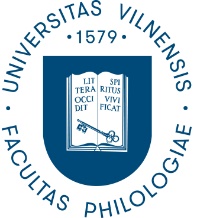 VILNIAUS UNIVERSITETOFILOLOGIJOS FAKULTETASDEKANATO POSĖDŽIO PROTOKOLAS2020-02-14, Nr. (1.6E) 180000-KT-15VilniusDalyvavo dekanė prof. dr. Inesa Šeškauskienė, prodekanė doc. dr. Diana Šileikaitė-Kaishauri, direktorės doc. dr. Nijolė Juchnevičienė, prof. dr. Nijolė Maskaliūnienė, prof. dr. Meilutė Ramonienė, prof. dr. Roma Kriaučiūnienė, doc. dr. Erika Sausverdė.Darbotvarkė: 1. Veiklų planas 2020 metams (mokslo dalies) ir ataskaita už 2019 m. 2. VU mokslininkų skatinimas iki kovo 1 d. 3. Skatinimo už mokslo pasiekimus Fakultete organizavimas.4. Kiti klausimai.1. SVARSTYTA. Veiklų planas 2020 metams ir ataskaita už 2019 m.Laikantis 2020-01-31 Dekanato posėdžio nutarimo, buvo pristatytas 2019 m. Fakulteto veiklos ataskaitos juodraštinis variantas, kuris dar bus peržiūrimas ir teikiamas vasario 28 d. Tarybai svarstyti ir tvirtinti.Vasario 14 d. buvo numatyta užbaigti institutų veiklos planus 2020 m., tai ir buvo padaryta.  Dar buvo aiškinamasi dėl specifinių klausimų.2. SVARSTYTA. VU mokslininkų skatinimas iki kovo 1 d.	Posėdžio metu buvo priminta, kokioms kategorijoms reikia siūlyti paskatinti fakulteto mokslininkus už mokslo pasiekimus. Mokslo administravimo skyriaus informacijos vadybininkės Irenos Zabalevičienės atsiųstame rašte buvo išskirta geriausios publikacijos, geriausio taikomojo darbo ir geriausio tarptautinio projekto kategorijos. Iš instituto direktorių laukiama kandidatų.3. SVARSTYTA. Skatinimo už mokslo pasiekimus Fakultete organizavimas.Skatinant už mokslo pasiekimus bus remiamasi Vilniaus universiteto Filologijos fakulteto skatinimo už aukšto lygio mokslo pasiekimus tvarkos aprašu (patvirtinta Rektoriaus 2018-10-09 Nr. R-543). Orientuojamasi į kokybę, žurnalus, įtrauktus į tarptautines, pripažintas mokslo bazes.4. SVARSTYTA. Kiti klausimai.Aptartos artimiausios dėstytojų ir administracijos darbuotojų jubiliejų datos, apdovanojimai Prezidentūroje – šalies vadovas Valstybės atkūrimo dienos proga Ordino „Už nuopelnus Lietuvai“ Riterio kryžių įteikė Carmen Caro Dugo – Vilniaus universiteto Užsienio kalbų instituto Romanų kalbotyros katedros docentei už aktyvią lietuvių kultūros, mokslo ir švietimo plėtojimą bei Lietuvos vardo skleidimą Ispanijos Karalystėje.Plačiau: https://www.flf.vu.lt/naujienos/bendros-naujienos/4043-carmen-caro	Doktorantūros komiteto pirmininkė prof. dr. Meilutė Ramonienė pristatė atnaujintas doktorantų priėmimo ir komisijų sudarymo gaires, kurias siūlys svarstyti ir tvirtinti kovo 20 d. Komiteto posėdyje.Posėdžio pirmininkė	dekanė prof. dr. Inesa ŠeškauskienėPosėdžio sekretorė 	dr. Birutė Gudelienė